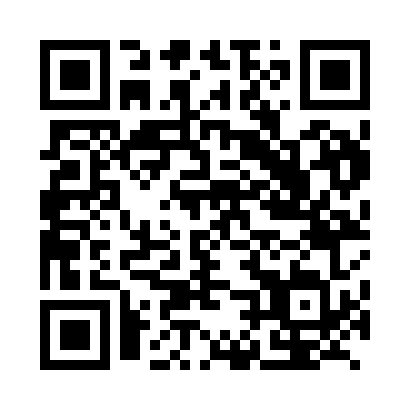 Prayer times for Beka, CameroonMon 1 Apr 2024 - Tue 30 Apr 2024High Latitude Method: NonePrayer Calculation Method: Muslim World LeagueAsar Calculation Method: ShafiPrayer times provided by https://www.salahtimes.comDateDayFajrSunriseDhuhrAsrMaghribIsha1Mon4:566:0612:123:216:197:252Tue4:556:0512:123:206:197:253Wed4:556:0512:123:196:197:254Thu4:546:0412:113:196:197:255Fri4:536:0412:113:186:187:256Sat4:536:0312:113:176:187:257Sun4:526:0312:103:166:187:258Mon4:526:0212:103:156:187:259Tue4:516:0212:103:146:187:2510Wed4:516:0112:103:136:187:2511Thu4:506:0112:093:136:187:2512Fri4:496:0012:093:126:187:2513Sat4:496:0012:093:126:187:2514Sun4:485:5912:093:126:187:2515Mon4:485:5912:083:136:187:2516Tue4:475:5812:083:146:187:2517Wed4:465:5812:083:146:187:2518Thu4:465:5712:083:156:187:2619Fri4:455:5712:083:156:187:2620Sat4:455:5612:073:166:187:2621Sun4:445:5612:073:166:187:2622Mon4:445:5512:073:176:187:2623Tue4:435:5512:073:176:187:2624Wed4:435:5512:073:176:197:2625Thu4:425:5412:063:186:197:2726Fri4:425:5412:063:186:197:2727Sat4:415:5312:063:196:197:2728Sun4:415:5312:063:196:197:2729Mon4:405:5312:063:206:197:2730Tue4:405:5212:063:206:197:27